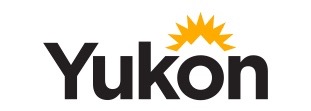 Learning Map Course:  Science 9Course:  Science 9Course:  Science 9Course:  Science 9Course:  Science 9Course:  Science 9Teacher:  YT SAMPLETeacher:  YT SAMPLEUnit Big Idea The biosphere, geosphere and atmosphere are interconnected as matter cycles and energy flows through themUnit Big Idea The biosphere, geosphere and atmosphere are interconnected as matter cycles and energy flows through themUnit Big Idea The biosphere, geosphere and atmosphere are interconnected as matter cycles and energy flows through themUnit Big Idea The biosphere, geosphere and atmosphere are interconnected as matter cycles and energy flows through themUnit Big Idea The biosphere, geosphere and atmosphere are interconnected as matter cycles and energy flows through themUnit Big Idea The biosphere, geosphere and atmosphere are interconnected as matter cycles and energy flows through themUnit Big Idea The biosphere, geosphere and atmosphere are interconnected as matter cycles and energy flows through themUnit Big Idea The biosphere, geosphere and atmosphere are interconnected as matter cycles and energy flows through themUnit Guiding/Essential Question(s):    Why do we need the sun?Unit Guiding/Essential Question(s):    Why do we need the sun?Unit Guiding/Essential Question(s):    Why do we need the sun?Unit Guiding/Essential Question(s):    Why do we need the sun?Unit Guiding/Essential Question(s):    Why do we need the sun?Unit Guiding/Essential Question(s):    Why do we need the sun?Unit Guiding/Essential Question(s):    Why do we need the sun?Unit Guiding/Essential Question(s):    Why do we need the sun?1Not Yet Meeting2Approaching3Meeting3Meeting4ExceedingContent Target:  Effects of solar radiation on the cycling of matter and energy Content Target:  Effects of solar radiation on the cycling of matter and energy Content Target:  Effects of solar radiation on the cycling of matter and energy I know that the sun gives light.  I know why the Earth needs light from the sun.I know solar radiation.  I know the different types of light radiation.I know the effects of solar energy on the cycling of matter and energy on the Earth.  I know the connection of solar radiation to the water cycle.I know the effects of solar energy on the cycling of matter and energy on the Earth.  I know the connection of solar radiation to the water cycle.I know how solar radiation is connected to wind and ocean currents, and the distribution of energy and nutrients around the planet.Curricular Competencies Targets:Questioning and PredictingSustained intellectual curiosityI wonder about a scientific topic.I ask questions about a scientific topicI ask questions to further my inquiry about a scientific topicI ask questions to further my inquiry about a scientific topicI sustain an inquiry about a scientific topic of my own interest over time.Curricular Competencies Targets:Questioning and PredictingMake observationsI use my senses to observe and describe.I make observations to identify questions about a topicI observe to find patterns to help explain or support a hypothesis.I observe to find patterns to help explain or support a hypothesis.I observe ethically and make connections to phenomena in the natural world connected to my inquiry.Curricular Competencies Targets:Questioning and PredictingFormulatemultiple hypothesesI come up with possible explanations to my wonderings.I make an informed hypothesis about a scientific question.I come up with multiple informed hypothesis about a scientific topic.I come up with multiple informed hypothesis about a scientific topic.I formulate new hypothesis based on new information in a scientific inquiry.  I predict multiple outcomes to my own inquiry.